附件二：酒店交通路线武汉火车站→蓝天龙韵大饭店：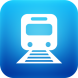 乘坐4号线武汉火车站上车往（柏林方向），乘坐7站在岳家嘴下车，然后换乘8号线（金潭路方向），乘坐5站在赵家条下车换乘3号线（宏图大道方向），乘坐1站在罗家庄下车（B口出），步行 685米至武汉蓝天龙韵大饭店；直接打车约39元左右。汉口火车站→蓝天龙韵大饭店：乘坐2号线汉口火车站上车往（佛祖岭方向），乘坐1站在范湖下车，然后换乘3号线（宏图大道方向），乘坐5站在罗家庄下车（B口出），步行 685米至武汉蓝天龙韵大饭店；直接打车约20元左右。武昌火车站→蓝天龙韵大饭店：乘车7号线武昌火车站上车往（园博园北方向），乘坐7站在香港路下车，然后换乘3号线（宏图大道方向），乘坐3站在罗家庄下车（B口出），步行 685米至武汉蓝天龙韵大饭店；直接打车约32元左右。武汉天河国际机场→蓝天龙韵大饭店：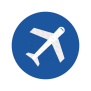 乘坐2号线地铁天河机场站上车往（佛祖岭方向），乘坐5站在宏图大道站下车，然后换乘3号线往（沌阳大道方向），乘坐5站在罗家庄下车（B口出），步行 685米至武汉蓝天龙韵大饭店。直接打车约70元左右。